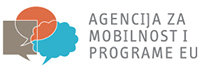 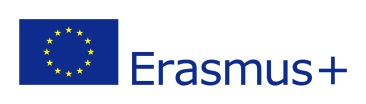 Nositelj projekta Graditeljska tehnička škola, Zagreb, Avenija V. Holjevca 17 Naziv projekta: A121-VET – Stručna praksa u PortugaluPRIJAVNI OBRAZACDODATNI BODOVIDodatni bodovi – po 2 boda za svaku od pet niže navedenih kategorija: (Napomena: upisani podatci ostaju tajni i koriste se samo za potrebe bodovanja) – označiti s „x“. Živim sa samohranim roditeljem ili sa skrbnicima  - potpisana izjava roditelja ili skrbnika.Moja obitelj prima socijalnu pomoć  - potvrda Centra za socijalnu skrb.  Učenik sam s invaliditetom ili imam kroničnu bolest - potvrda obiteljskog liječnika.Učenik sam s primjerenim oblikom školovanja- individualizirani pristup – potpisana izjava roditelja, skrbnika - provjera u e-Dnevniku.Učenik sam  pripadnik nacionalne manjine – potpisana izjava roditelja – provjera u e-Matica.                                                                                  Vlastoručni potpis roditelja-skrbnika:Ime i prezime učenika:Razred u 2023./2024.:Smjer/zanimanje učenika:Datum rođenja učenika: OIB učenika:Adresa stanovanja:Broj mobitela učenika:+385e-mail adresa učenika:(Obavezno @gmail adresa ili yahoo adresa ne @skole.hr ) Ime i prezime majke:Broj mobitela majke:e-mail adresa majke:Ime i prezime oca:Broj mobitela oca:e-mail adresa oca:Kategorija Označi sa  „X“ Bodovi1.živim sa samohranim roditeljem ili sa skrbnicima   2.moja obitelj prima socijalnu pomoć  3.učenik sam s invaliditetom ili kroničnom bolesti4.učenik sam po primjerenom obliku školovanja, individualizirani program5.učenik sam  pripadnik nacionalne manjineUKUPNO DODATNIH BODOVA:UKUPNO DODATNIH BODOVA:UKUPNO DODATNIH BODOVA:UKUPNO DODATNIH BODOVA: